Самооценка эффективности реализации инновационного проекта в статусе МИП в 2022 г.1. Тема инновационного проекта: «Исследование условий, влияющих на развитие у детей навыков саморегуляции и инициативности»2. Организация-держатель проекта (заявитель): МДОУ №5 «Радуга», МДОУ №26 «Аленушка»3. Организации-соисполнители проекта 4. Оцените на предложенной шкале уровень достижения планируемых результатов реализации инновационного проекта:                                               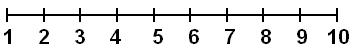 5. Оцените на предложенной шкале уровень достижения планируемых на 2022 г. результатов реализации инновационного проекта:                                               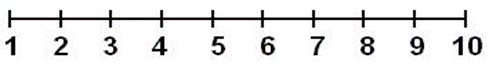 6. Составьте отчет о достижении значений показателей результативности инновационного проекта в 2022 г. (приложение 2 к Соглашению о совместной деятельности по реализации инновационного проекта МИП»7. Опишите (кратко) вклад каждого из соисполнителей в достижении полученных результатов8. Опишите (кратко) инновационный (отчуждаемый) продукт, который будете представлять на ежегодной муниципальной конференции (при условии его готовности)Приложение 1Особенности развития детской инициативности в различных образовательных условиях.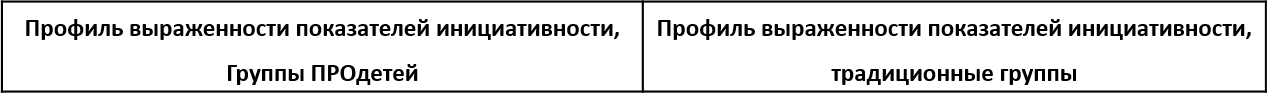 Средние значения показателей инициативности в группах с разными образовательными условиями значительно отличаются. В группах, реализующих программу ПРОдетей оно значительно выше. Также мы можем констатировать, что значения отдельных показателей проявления инициативности выше в этих же группах. Профиль выраженности показателей инициативности в группах с разными образовательными программамиУсловные обозначения: 1. Устойчивость интереса, 2. Характер деятельности, 3. Ориентация на педагога, 4. Ориентация на других детей, 5. Характер действий, 6. Использование объектов, 7. Фиксация результата, 8. Замысел, 9. Содержание замыслаАнализируя результаты разных групп, можно сделать следующие выводы. Практически максимальное значение 2,83 из 3 баллов по показателю «Устойчивость интереса», т.е. большинство детей длительное время сохраняют интерес к предложенной деятельности.  Высокое значение также выявлено по показателю «Ориентация на педагога» - практически все дети были вовлечены в процесс и на протяжении всей диагностической процедуры не обращались за помощью к педагогу. Важно отметить один факт, который наблюдался примерно у детей, находящихся в «традиционных условиях» - при столкновении с «материалами с зоной затруднений» (у детей была коробка с пластилином, заклеенная скотчем; разнообразные привлекательные предметы и крупы в пакете, завязанном на узел; неприятные на ощупь предметы (клейкие, скользкие, липкие и т.п.), дети либо вообще не предпринимали попытки их использовать, либо при малейшем затруднении, откладывали эти предметы. При этом обращений к педагогу или другому взрослому (исследователю) также не наблюдались. Возможно, это связано с тем, что большинство детей не имели первоначального замысла (среднее значение по данному показателю ниже среднего всех показателей и составляет 1,48). И если ребенок не знает, зачем ему тот или иной материал, он не будет прилагать усилия, чтобы их использовать. К тому же вокруг было множество других предметов, манипуляции с которыми также были интересными и завлекали детей. Ситуация сильно в «группах ПРОдетей» - дети не видели препятствий, распаковывали необходимый материал.	Еще один показатель, который имеет значительные различия в группах – это «ориентация на других детей». В «традиционных условиях» наблюдались крайние значения: часть детей (как правило их немного 1 или 2) проявляли активность, игнорируя других, другие же полностью копировали эти действия, были ситуации, когда дети уточняли: «А что ты туда положил?». В группах ПРОдетей дети более увлечены и проявляют собственную активность.Значительные различия также зафиксированы по показателю «Фиксация результатов». Дети из групп с «традиционными условиями» чаще игнорировали фиксацию результатов. Это можно объяснить особенностью программы - вывод делает, как правило сам педагог, причем редко, когда допускается неожиданный, в том числе и для самого педагога результат.В группа ПРОдетей большее количество детей демонстрировали данный навык, что, скорее всего, связано практикой рефлексии на утреннем и вечернем круге. Показатели /индикаторы эффективности реализации проекта МИПЦелевое значениеДостигнутоев 2022 годузначениеЦелевое значение на 2023 годКомментарии (на случай, если предпринята корректировка показателей/индикаторов, целевых значений)Изменение РППС, Ее обновление всоответствии сконцепцией темы МИПСредний балл по результатам оценки качества образованияна основе Шкалы ECERS-R выше– 5 балловВ 2022 году отмечается существенный рост по всем показателям шкалы «Детская активность». Во многом это связано с тем, что у детей появилось больше возможностей (временных и пространственных) для использования РППС. Теперь среда включена в детскую активность на протяжении всего дня. Материал меняется под тему проекта. Среднее значение по группам 6Средний балл по результатам оценки качества образованияна основе Шкалы ECERS-R  «Виды активности» выше– 6 баллов. Результаты в разных группах представлены равномерно.Изменение подходов во взаимодействии педагога с детьмиСредний балл по результатам оценки качества образованияна основе Шкалы ECERS-R выше– 5 баллов1. Проведено исследование с использованием Шкал ECCERS – r подшкала «Взаимодействие». Среднее значение по всем группам участникам исследования – 5,7. Отмечается развивающий характер взаимодействия педагогов с детьми, педагоги создает условия для сотрудничества в парах, небольших группах, позитивного взаимодействия между детьми. Педагоги обсуждают с детьми идеи, связанные с их играми, задавая вопросы и вводя новую информацию для расширения границ мышления.2. «Доски стикеров» (для отслеживания пробелов в формировании навыков каждого ребенка в группе).3. Совместная разработка проектов (педагоги, родители, дети).Средний балл по результатам оценки качества образованияна основе Шкалы ECERS-R «Взаимодействие» выше– 6 баллов. Активное вовлечение детей в решение конфликтных ситуаций (новая роль педагога в конфликте - модератор)Изменение подходов к структурированию программы и организации образовательного процесса(группы, участники инновационного проекта)Функционирование группы на основе программы ориентированной на ребенка (ПРОДЕТЕЙ)60%5 педагогов в настоящее время проходят обучение по программе ПРОдетей.    Таким образом, 6 групп полностью реализуют программу ПРОДЕТЕЙФункционирование группы на основе программы ориентированной на ребенка (ПРОДЕТЕЙ)70% Использование педагогами инновационных технологий,  ориентированных на ребенка 90 % педагогов используют технологии, ориентированные на ребенка4 группы используют некоторые технологии программы.Узкие специалисты (логопед, музыкальные руководители, инструктор по физкультуре) также  реализуют технологии программы в своей работе с детьми100% педагогов и узкие специалисты реализуют отдельные технологии программы в своей профессиональной деятельностиОценка развития детской инициативности и саморегуляцииПоказатели по методике оценки детской инициативности  не менее 80%Оценка развития детской инициативности проведена во всех группах – участниках исследования (3 группы реализующие программу ПРОдетей и 3 группы, работающие по программе ДОУ).  В качестве инструмента использовалось диагностическая процедура «Свободное экспериментирование» (авторы: Юстус Т.И., Дударева А.И., Короткова Ю.А.,  Кривецкая Е.А., Матвеюк Н.М.). Подробнее результаты исследования представлены в приложении 1Показатели по методике оценки детской саморегуляции  не менее 80%В настоящее время проведено исследование во всех группах - участников исследования. В качестве инструмента использовали:- Диагностика когнитивной гибкости (методика «Сортировка карт»)- Диагностика сдерживающего контроля (методика «Торможение)Результаты находятся в процессе обработкиПредставлены результаты исследования особенностей развития саморегуляции в различных образовательных условияхВнесены изменения в исследовательский инструментарий Открытыемероприятия дляпедагогов муниципального района и региона.Не менее 1 в годПроведен межмуниципальный семинар – практикум «Особенности развития детской инициативности и саморегуляции в программе ПРОДЕТЕЙ» на базе МДОУ №5 «Радуга»Проведение регионального семинара с целью транслирования опыта работы по программе ПРОДЕТЕЙ